Srednja škola Dalj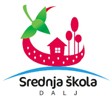 Braće Radića 731226 DaljPredmet: Osnove ekonomije 1Prezime i ime: 	MBR: 	Datum:  	Bodova:  	Ishod 1 (3 boda)1. Navedi temeljna ekonomska pitanja (3 boda, obavezno)Ishod 2 (1 bod)1. Pitanje što proizvoditi odnosi se na izbor 	. (1 bod, obavezno)Ishod 3 (1 bod)1. Pitanje kako proizvoditi odnosi se na izbor 	. (1 bod, obavezno)Ishod 4 (3 boda)1. Navedi barem tri ekonomska ili gospodarska sustava koji egzistiraju u svijetu (3 boda, obavezno)Ishod 5 (1 bod)Temeljna ekonomska pitanja što, kako i za koga proizvoditi odnose se na: (1 bod, obavezno)na zemlje u razvojuzemlje u tradicijskom sustavuzemlje u tržišnom sustavuna sva društva neovisno o stupnju gospodarskog razvoja i političkom uređenjuIshod 6 (1 bod)Koji oblik vlasništva prevladava u komandnom gospodarskom sustavu: (1 bod, obavezno)privatnodržavnoIshod 7 (3 boda)Pročitaj tvrdnje i zaokruži one koje su karakteristične za tržišno gospodarstvo: (3 boda, obavezno)cijene se formiraju slobodno na tržištuprevladava državno vlasništvopojedinci (kućanstva) i poslovne organizacije su slobodne u odlukama što kupiti i što proizvoditidržava svima osigurava radna mjestana tržištu vladaju tržišni zakoniIshod 8 (1 bod)Danas suvremena društva su: (1 bod, obavezno)tržišna gospodarstvakomandna gospodarstvamješovita gospodarstvaIshod 9 (1 bod)1. Kojem ekonomskom sustavu pripada naša država? (1 bod, obavezno)Ishod 10 (1 bod)1. Kojem ekonomskom sustavu pripada Sjeverna Koreja? (1 bod, obavezno)